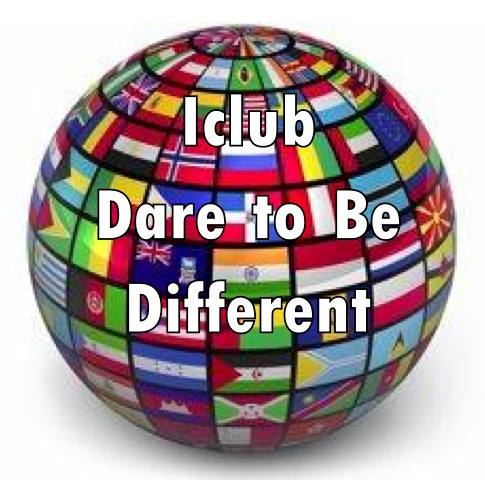 PresidentName:Major:Year:Cellphone:Mailbox Number:Please answer the following questions as a team How do you plan to address General Member issues that may arise in the organization?Each year the International Club Administration focuses on a specific thing such as team bonding, programs, issues, outreaches etc. What area do you plan to focus on for the coming year?Often times Executive Members may not perform the best they could. How do you plan to address an Executive Member who fails to perform their duties responsibly?The constitution and the by-laws of I-Club are a set of specific rules, regulations, and procedures in which I-Club continues to operate. It also specifies the general administrative policies. What function would the constitution and by-laws play during your administration? What does success mean to you? If you can change something in I-Club for the better, what would it be?You cover letter should address the following questions- “Why are you running for this position? What goals do you have in mind? How do you plan to accomplish these goals?”Your resume should highlight your experience, internship or employment, and other leadership positions.Oath – Must be signed to be considered for a potential candidate.PRESIDENT:I, 				, hereby declare that the above information is correct and true to my knowledge.  I am fully aware of the expectations of this role as outlined in the constitution and the by-laws of the International Club. I pledge on my honor to uphold my duties and responsibilities for the betterment of the International Club.  I also understand that failure to maintain a good academic standing may result in loss of this position and may also result in academic probation. My signature is provided below stating that I know this document may be published for the General Members to reflect on and choose the potential candidates. SIGNATURE 						DATE: _____________VICE-PRESIDENT:I, 				, hereby declare that the above information is correct and true to my knowledge.  I am fully aware of the expectations of this role as outlined in the constitution and the by-laws of the International Club. I pledge on my honor to uphold my duties and responsibilities for the betterment of the International Club.  I also understand that failure to maintain a good academic standing may result in loss of this position and may also result in academic probation. My signature is provided below stating that I know this document may be published for the General Members to reflect on and choose the potential candidates. SIGNATURE 						DATE: _____________